	Projektas               Vadovaudamasi Lietuvos Respublikos vietos savivaldos įstatymo 16 straipsnio 1 dalimi, Lietuvos Respublikos viešojo administravimo įstatymo 16 straipsnio 1 dalies 2 punktu, Lietuvos Respublikos kultūros centrų įstatymo Nr. IX-2395 pakeitimo įstatymu, Pagėgių savivaldybės taryba  nusprendžia:1. Pripažinti netekusiuais galios:1.1. Pagėgių savivaldybės tarybos 2013 m. vasario 28 d. sprendimą Nr. T-39 „Dėl  Pagėgių savivaldybės Kultūros centrų akreditavimo komisijos sudarymo“ su vėlesniu pakeitimu.1.2. Pagėgių savivaldybės tarybos 2014 m. balandžio 24 d. sprendimą Nr. T-70 „Dėl Pagėgių savivaldybės tarybos 2013 m. vasario 28 d. sprendimo Nr. T-39 „Dėl Pagėgių savivaldybės kultūros centro akreditavimo komisijos sudarymo“ 1 punkto 1.5. papunkčio pakeitimo“.	2. Sprendimą paskelbti Pagėgių savivaldybės interneto svetainėje www.pagegiai.lt. Šis sprendimas gali būti skundžiamas Lietuvos Respublikos administracinių ginčų komisijos Klaipėdos apygardos skyriui (H. Manto g. 37, 92236 Klaipėda) Lietuvos Respublikos ikiteisminio administracinių ginčų nagrinėjimo tvarkos įstatymo nustatyta tvarka arba Regionų apygardos administracinio teismo Klaipėdos rūmams (Galinio Pylimo g. 9, 91230 Klaipėda) Lietuvos Respublikos administracinių bylų teisenos įstatymo nustatyta tvarka per 1 (vieną) mėnesį nuo sprendimo paskelbimo dienos.SUDERINTA:Pagėgių savivaldybės narys,pavaduojantis savivaldybės merą	                                                        Gintautas StančaitisAdministracijos direktorė                                                                                 Dalija Irena EinikienėŠvietimo, kultūros ir sporto skyriaus vedėja			                                    Virginija SirvidienėTeisės, personalo ir civilinės metrikacijos skyriaus vyresnioji specialistė                                                                           Ingrida ZavistauskaitėŠvietimo, kultūros ir sporto skyriaus vyriausioji specialistė (kalbos ir archyvo tvarkytoja) 	                                     Laimutė Mickevičienė		                                 ParengėŠvietimo, kultūros ir sporto skyriaus vyriausioji specialistė Ingrida Jokšienė         Pagėgių savivaldybės tarybos                   veiklos reglamento                   4 priedasSprendimo projekto „DĖL PAGĖGIŲ SAVIVALDYBĖS TARYBOS  2013 m. vasario 28 d. sprendimO Nr. T-39 „Dėl  Pagėgių savivaldybės Kultūros centrų akreditavimo komisijos sudarymo“ SPRENDIMŲ    PRIPAŽINIMO NETEKUSIUAIS GALIOS “aiškinamasis raštas               2024-01-09        	1. Projekto rengimą paskatinusios priežastys, parengto projekto tikslai ir uždaviniai. 	Naikinami tarybos sprendimai, nes nuo 2023 m. balandžio 1 d. įsigaliojo nauja Lietuvos Respublikos kultūros centrų įstatymo nauja redakcija, pagal kurią nelieka kultūros centrų akreditacijos.	2. Projekto iniciatoriai (institucija, asmenys ar piliečių atstovai) ir rengėjai. Iniciatorė – Pagėgių savivaldybės administracija, rengėja – Švietimo, kultūros ir sporto skyriaus vyriausioji specialistė Ingrida Jokšienė.	      	3. Kaip šiuo metu yra reguliuojami projekte aptarti teisiniai santykiai. Sprendimas parengtas vadovaujantis Lietuvos Respublikos vietos savivaldos įstatymo 16 straipsnio 1 dalimi, Lietuvos Respublikos viešojo administravimo įstatymo 16 straipsnio 1 dalies 2 punktu, Lietuvos Respublikos kultūros centrų įstatymo Nr. IX-2395 pakeitimo įstatymu. 	 4. Kokios siūlomos naujos teisinio reguliavimo nuostatos, kokių teigiamų rezultatų laukiama. Priėmus šį sprendimą, Pagėgių kultūros centras savo veiklą vykdys pagal galiojančius įstatymus, atitinkančius įstaigos veiklos nuostatus.      	5. Galimos neigiamos priimto projekto pasekmės ir kokių priemonių reikėtų imtis, kad tokių pasekmių būtų išvengta:  priėmus sprendimą neigiamų pasekmių nenumatoma. 	6. Kokius galiojančius aktus (tarybos, mero, Savivaldybės administracijos direktoriaus) reikėtų pakeisti ir panaikinti, priėmus sprendimą pagal teikiamą projektą: nereikės.   	 7. Sprendimo projektui įgyvendinti reikalingos lėšos, finansavimo šaltiniai.  Nereikalinga.    	8. Sprendimo projekto rengimo metu gauti specialistų vertinimai ir išvados. Nėra.    	9. Numatomo teisinio reguliavimo poveikio vertinimo rezultatai. Nėra.   	10. Sprendimo projekto antikorupcinis vertinimas. Nereikalingas.11. Kiti, iniciatoriaus nuomone, reikalingi pagrindimai ir paaiškinimai. Nėra.12. Pridedami dokumentai. –Švietimo, kultūros ir sporto skyriaus vyriausioji specialistė 	                                                                     Ingrida Jokšienė    Vadovaudamasi Lietuvos Respublikos vietos savivaldos įstatymo (Žin., 1994, Nr. 55-1049; 2008, Nr. 113-4290; 2012, Nr. 136-6958) 16 straipsnio 2 dalies 6 punktu, 18 straipsnio 1 dalimi, Lietuvos Respublikos kultūros centrų įstatymo (Žin., 2004, Nr. 120-4435) 5 straipsnio 7 dalimi, Lietuvos Respublikos kultūros ministro . gruodžio 31 d. įsakymu Nr. ĮV-443 (Žin., 2005, Nr. 8-255; 2009, Nr. 52-2064) patvirtinto Kultūros centrų akreditavimo tvarkos aprašo 12 punktu, Pagėgių savivaldybės taryba n u s p r e n d ž i a: Sudaryti 2 metams Kultūros centrų akreditavimo komisiją:Vytautas Stanišauskas, Pagėgių savivaldybės mero pavaduotojas;Laimutė Šegždienė, Pagėgių savivaldybės administracijos Turto valdymo skyriaus vedėja;Palmira Kinderienė, Pagėgių savivaldybės administracijos Centralizuoto savivaldybės vidaus audito skyriaus vedėja;Vladas Baubkus, Pagėgių savivaldybės administracijos Ūkio skyriaus vedėjas;Dainora Butvydienė, Pagėgių savivaldybės administracijos Architektūros, gamtosaugos ir paminklosaugos skyriaus vedėja;Gediminas Kačiulis, Pagėgių savivaldybės administracijos Švietimo skyriaus vyriausiasis specialistas;Jadvyga Lisevičiūtė, Lietuvos Respublikos kultūros ministerijos Regionų kultūros skyriaus vyriausioji specialistė.Patvirtinti Kultūros centrų akreditavimo komisijos veiklos nuostatus (pridedama).Pripažinti netekus galios Pagėgių savivaldybės tarybos 2006 metų gruodžio 14 d. sprendimo Nr. T-930 „Dėl Pagėgių savivaldybės kultūros centrams kategorijų suteikimo komisijos nuostatų patvirtinimo ir Pagėgių kultūros ir sporto centrui kategorijos suteikimo“ 1 punktą.Apie sprendimo priėmimą oficialiai paskelbti laikraštyje ,,Šilokarčema“, o visą teisės aktą – Pagėgių savivaldybės internetinėje svetainėje www.pagegiai.lt .Šis sprendimas gali būti skundžiamas Lietuvos Respublikos administracinių bylų teisenos įstatymų nustatyta tvarka.Savivaldybės meras				                    Virginijus Komskis  PATVIRTINTAPagėgių savivaldybės tarybos 2013 m. vasario 28 d. sprendimu Nr. T-39PAGĖGIŲ SAVIVALDYBĖS KULTŪROS CENTRŲ AKREDITAVIMO KOMISIJOS VEIKLOS NUOSTATAII. BENDROSIOS NUOSTATOSPagėgių savivaldybės kultūros centrų akreditavimo komisija (toliau – Komisija) sudaroma Pagėgių savivaldybės kultūros centrų akreditavimui vykdyti. Kultūros centrų akreditavimo komisijos veiklos nuostatai (toliau – Nuostatai) nustato Komisijos uždavinius ir funkcijas, jos teises ir pareigas, darbo organizavimą. Komisiją sudaro, veiklos kadenciją nustato ir jos nuostatus tvirtina Pagėgių savivaldybės taryba (toliau – Taryba).Komisija yra atskaitinga Tarybai.Komisija sudaroma iš 7 narių, į jos sudėtį įeina ir Kultūros ministerijos atstovas.Komisija savo veikloje vadovaujasi Lietuvos Respublikos kultūros centrų įstatymu (Žin., 2004, Nr. 120-4435), Kultūros centrų akreditavimo tvarkos aprašu, patvirtintu Lietuvos Respublikos kultūros ministro . gruodžio 31 d. įsakymu Nr. ĮV-443 (Žin., 2005, Nr. 8-255; 2009, Nr. 52-2064), šiais nuostatais ir kitais teisės aktais.II. KOMISIJOS UŽDAVINIAI IR FUNKCIJOSKomisijos pagrindinis uždavinys – teikti Savivaldybės tarybai išvadas dėl juridinio asmens pripažinimo kultūros centru ir kategorijos suteikimo.Komisijos funkcijos:7.1. analizuoti juridinių asmenų, siekiančių atitikti kultūros centrams keliamus reikalavimus, Tarybai pateiktus prašymus ir kitus dokumentus;7.2. teikti Tarybai išvadas ir siūlymus pripažinti ar nepripažinti juridinį asmenį kultūros centru;7.3. teikti Tarybai siūlymą dėl kategorijos kultūros centrui suteikimo ar pakeitimo.III. KOMISIJOS TEISĖSKomisija, vykdydama jai pavestas funkcijas, turi teisę: 8.1. kreiptis į kitas Pagėgių savivaldybės institucijas bei įstaigas su prašymais pateikti reikiamą informaciją ir kitą medžiagą Komisijos nagrinėjamais klausimais;8.2. kviesti į Komisijos posėdžius Pagėgių savivaldybės institucijų bei kitų įstaigų atstovus ir išklausyti juos svarstomais klausimais;8.3. įvertinti vietoje, ar juridinis asmuo atitinka kultūros centro akreditavimo reikalavimus; 8.4. turi ir kitas teises, numatytas Lietuvos Respublikos teisės aktuose.IV. KOMISIJOS DARBO ORGANIZAVIMASPagrindinė Komisijos darbo forma – posėdžiai, kurie yra teisėti, kai juose dalyvauja ne mažiau kaip 2/3 Komisijos narių.Komisija iš savo narių renka pirmininką, jo pavaduotoją ir sekretorių.Komisijos pirmininkas, jeigu jo nėra, Komisijos pirmininko pavaduotojas, organizuoja Komisijos darbą, pirmininkauja Komisijos posėdžiams, atsako už Komisijos veiklą.Komisijos sekretorius tvarko Komisijos veiklos dokumentus.Komisijos posėdžiai organizuojami pagal poreikį, atsižvelgiant į kultūros centro direktoriaus pateiktą prašymą dėl esamos kategorijos peržiūrėjimo ar juridinių asmenų prašymus akredituotis kultūros centru.Komisija apsvarsto juridinio asmens pateiktus dokumentus per 20 kalendorinių dienų ir pateikia Tarybai išvadas.Komisijos išvados priimamos visų Komisijos narių balsų dauguma. Balsams pasiskirsčius po lygiai, lemia Komisijos pirmininko (jeigu jo nėra – Komisijos pirmininko pavaduotojo) balsas. Komisijos išvados įforminamos protokolais, kuriuos pasirašo Komisijos pirmininkas (jeigu jo nėra – Komisijos pirmininko pavaduotojas) ir sekretorius.Komisijos veiklos dokumentai saugomi Lietuvos Respublikos dokumentų ir archyvų įstatymo (Žin., 1995, Nr. 107-2389; 2004, Nr. 57-1982) ir kitų teisės aktų nustatyta tvarka.V. BAIGIAMOSIOS NUOSTATOSTarybos sprendimai, priimti pagal Komisijos išvadas, gali būti skundžiami įstatymų nustatyta tvarka.Komisija yra atskaitinga Tarybai.Komisijos sudėtis gali būti keičiama Tarybos sprendimu.Šie nuostatai gali būti pildomi ir keičiami Tarybos sprendimu.__________________________________________ Vadovaudamasi Lietuvos Respublikos vietos savivaldos įstatymo 18 straipsnio 1 dalimi, Pagėgių savivaldybės taryba n u s p r e n d ž i a: Pakeisti Pagėgių savivaldybės tarybos 2013 m. vasario 28 d. sprendimo Nr. T-39 „Dėl Pagėgių savivaldybės kultūros centrų akreditavimo komisijos sudarymo“ 1 punkto 1.5. papunktį, vietoj žodžių „Dainora Butvydienė, Pagėgių savivaldybės administracijos Architektūros, gamtosaugos ir paminklosaugos skyriaus vedėja“ įrašant žodžius „Ingrida Jokšienė, Pagėgių savivaldybės administracijos vyriausioji specialistė kultūrai“ ir išdėstyti taip:„1.5. Ingrida Jokšienė, Pagėgių savivaldybės administracijos vyriausioji specialistė kultūrai“.Šis sprendimas gali būti skundžiamas Lietuvos Respublikos administracinių bylų teisenos įstatymų nustatyta tvarka.Savivaldybės meras                                                                                                      Virginijus Komskis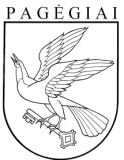 PAGĖGIŲ SAVIVALDYBĖS TARYBAsprendimasDĖL PAGĖGIŲ SAVIVALDYBĖS TARYBOS  2013 m. vasario 28 d. sprendimO Nr. T-39 „Dėl  Pagėgių savivaldybės Kultūros centrų akreditavimo komisijos sudarymo“ SPRENDIMŲ    PRIPAŽINIMO NETEKUSIUAIS GALIOS 2024 m. sausio 9 d. Nr. T1- 4PagėgiaiPagėgių savivaldybės tarybasprendimasDĖL PAGĖGIŲ SAVIVALDYBĖS KULTŪROS CENTRŲ AKREDITAVIMO KOMISIJOS SUDARYMO 2013 m. vasario 28 d. Nr. T-39PagėgiaiPagėgių savivaldybės tarybasprendimasDĖL PAGĖGIŲ SAVIVALDYBĖS TARYBOS 2013 M. VASARIO 28 D. SPRENDIMO NR. T-39 „DĖL PAGĖGIŲ SAVIVALDYBĖS KULTŪROS CENTRŲ AKREDITAVIMO KOMISIJOS SUDARYMO“ 1 PUNKTO 1.5. PAPUNKČIO PAKEITIMO2014 m. balandžio 24 d. Nr. T-70Pagėgiai